NM GRADS Spring Training 
NM Tech Fidel Center Socorro, NM        February 6-7, 2020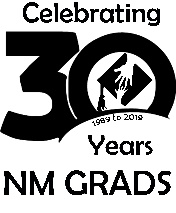 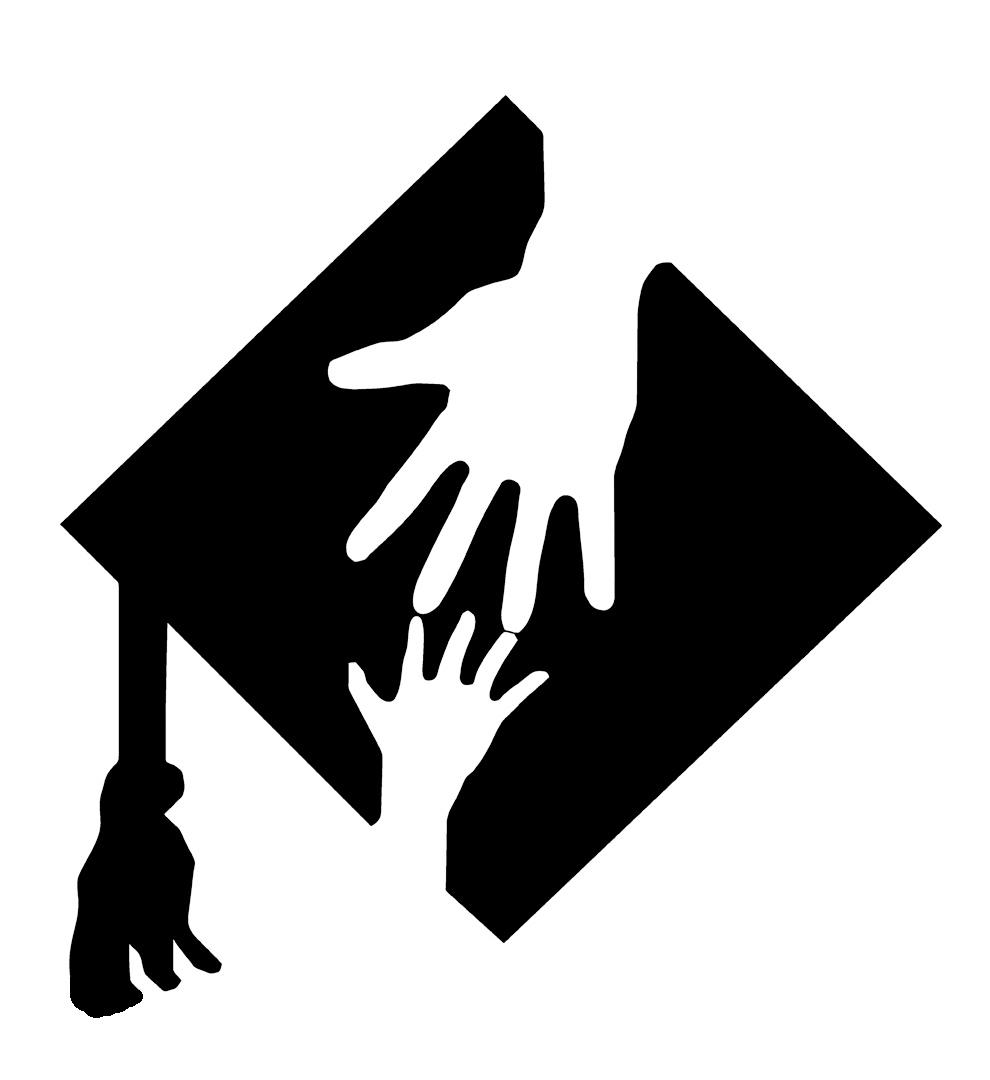 Day 1: February 6, 20208:00 am-8:30 am	Registration and Continental Breakfast 8:30 am-8:45 am	Welcome/ Introductions 				Jeanne Johnston8:45 am -9:45 am	Data, The next 30 years, etc 				Jessica Aufrichtig & 								Jeanne Johnston9:45 am – 10:00 am	Break	10:00 am - 11:00 am	Homeless Liasion					Dana Malone					
11:00 am -11:45 am	Lunch 							11:45 am -12:00 pm	Drive to GRADS office: 310 Fischer, Socorro12:00 pm -2:00 pm	Nutrition						Nancy Rodriguez  &    2:00 pm - 4:00 pm	Cow – Mobile Dairy, Southwest Dairy FarmersNM GRADS Spring Training 
NM Tech Fidel Center Socorro, NM        February 6-7, 2020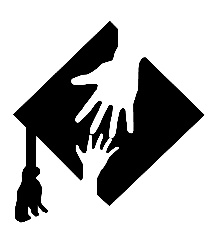 Day 2: February 7, 20208:00 am-8:30 am 	Registration and Continental Breakfast 8:30 am -10:00 am 	Breakout sessions			Fatherhood - APEXGRADS teachers and case managers 10:00 am - 10:15 am	Break10:15 am - 11:45 am	FOCUS							Confirmed11:45 am - 12:30 pm	Lunch  - Working lunch – at tables – way to sustain after the grant	12:30 pm – 2:00 pm	Vaping							Mary Morgan, TUPAC2:00 pm - 2:30 pm	Mental Health						Leslie Kelly 2:30 pm – 3:00 pm	Closing